ПРИКАЗЫВАЮ:Утвердить типовую форму соглашения о мерах по повышению эффективности использования бюджетных средств и увеличению поступлений налоговых и неналоговых доходов бюджета городского (сельского) поселения  согласно приложению 1 к настоящему приказу.Утвердить типовой план мероприятий по повышению эффективности использования бюджетных средств и увеличению поступлений налоговых и неналоговых доходов бюджета городского (сельского) поселения согласно приложению 2 к настоящему приказу.Утвердить форму отчета о выполнении условий Соглашения о мерах по повышению эффективности использования бюджетных средств и увеличению поступлений налоговых и неналоговых доходов бюджета городского (сельского) поселения согласно приложению 3  к настоящему приказу.Приказ вступает в силу со дня подписания.Контроль за исполнением настоящего приказа возложить на заведующего отделом доходов и муниципального долга Кисель С.Н.Начальник управления финансовмуниципального района «Печора»                                                       Е.Г. КузьминаПриложение 1к приказууправления финансов МР «Печора»от «28» ноября 2016 г. № 146-пСОГЛАШЕНИЕ № _____о мерах по повышению эффективности использования бюджетныхсредств и увеличению поступлений налоговых и неналоговых доходовбюджета муниципального образования городского (сельского) поселения «____________»г. Печора                                                                     «__»____________  20__г.Управление финансов муниципального района «Печора», именуемое в дальнейшем «Управление финансов», в лице начальника Управления финансов __________, действующего на основании Положения об Управлении финансов с одной стороны, и администрация муниципального образования городского (сельского) поселения «___________» (наименование муниципального образования), именуемая в дальнейшем «Муниципальное образование», в лице руководителя администрации городского (сельского) поселения «___________» (наименование муниципального образования) ___________ (Ф.И.О. уполномоченного должностного лица муниципального  образования),  действующего на основании Устава муниципального образования городского (сельского) поселения «___________», с другой стороны, далее именуемые «Стороны», в соответствии со статьей 136 Бюджетного кодекса Российской Федерации заключили настоящее Соглашение о нижеследующем:1. Предмет Соглашения    1.1. Предметом настоящего Соглашения является осуществление мер по повышению эффективности использования бюджетных средств и увеличению поступлений налоговых и неналоговых доходов бюджета муниципального образования городского (сельского) поселения «___________»  (далее по тексту - бюджет поселения) на 20___ год.    1.2. Осуществление мер, предусмотренных настоящим Соглашением, являетсяодним из условий предоставления бюджету поселения межбюджетных трансфертов из бюджета муниципального образования муниципального района «Печора» (далее по тексту – бюджет МО МР).2. Обязанности Сторон    2.1. Управление финансов обязано:    2.1.1. В случае принятия решения о приостановлении (сокращении) предоставления межбюджетных трансфертов Муниципальному образованию из бюджета МО МР при невыполнении предусмотренных в пунктах 2.2.1 - 2.2.9 настоящего Соглашения обязательств, уведомить об этом Муниципальное образование в течение 5 рабочих дней.    2.1.2. В случае устранения Муниципальным образованием нарушения, повлекшего приостановление предоставления межбюджетных трансфертов, в течение 5 рабочих дней после принятия соответствующего решения возобновить предоставление межбюджетных трансфертов Муниципальному образованию из бюджета МО МР.    2.2. Муниципальное образование обязано:    2.2.1. Не превышать нормативы формирования расходов на оплату труда депутатов, выборных должностных лиц местного самоуправления, осуществляющих свои полномочия на постоянной основе, и муниципальных служащих, замещающих должности муниципальной службы в органах местного самоуправления поселений, установленные постановлением Правительства Республики Коми.    2.2.2. Не устанавливать и не исполнять расходные обязательства, не связанные с решением вопросов, отнесенных Конституцией Российской Федерации, федеральными законами, законами Республики Коми к полномочиям соответствующих органов местного самоуправления.    2.2.3. Не превышать установленные Бюджетным кодексом Российской Федерации ограничения по размеру резервного фонда администрации городского (сельского) поселения «___________» (статья 81), размеру дефицита (статья 92.1), предельному объему муниципальных заимствований (статья 106), предельному объему муниципального долга (статья 107),  объему  расходов на обслуживание муниципального долга (статья 111).    2.2.4. Обеспечить планирование доходов, расходов и источников финансирования дефицита бюджета поселения в соответствии с принципами достоверности и сбалансированности бюджета, установленными статьями 28, 33 и 37 Бюджетного кодекса Российской Федерации, а именно:    2.2.4.1. При внесении изменений в решение о бюджете поселения в составе источников финансирования дефицита бюджета поселения снижение остатков средств на счетах бюджета предусматривать в пределах объема остатка средств, фактически сложившихся на 1 января 20___ года (за исключением субвенций).    2.2.4.2. В случае, если налоговые и неналоговые доходы бюджета поселения за 1 полугодие исполнены менее чем на 35% от уточненного плана на 20___ год, органы местного самоуправления поселения в срок до 10 августа 20___ года должны внести изменения в решение о бюджете поселения на текущий финансовый год по уменьшению плановых назначений по налоговым и неналоговым доходам и расходам (либо увеличению дефицита бюджета с учетом соблюдения требований Бюджетного кодекса Российской Федерации).    При этом, объем налоговых и неналоговых доходов должен быть уменьшен натакую сумму, чтобы исполнение налоговых и неналоговых доходов бюджета поселения за 1 полугодие составило более 35% от уточненного плана на 20___ год.    2.2.4.3. В случае,  если налоговые и налоговые доходы бюджета поселения за 9 месяцев исполнены менее чем на 60 % от уточненного плана  на 20___ год, органы местного  самоуправления поселения в  срок  до  10  ноября  20___ года должны внести изменения  в  решение  о  бюджете  по  уменьшению  плановых  назначений  по налоговым  и  неналоговым  доходам  и  расходам  (либо  увеличению дефицита бюджета  с  учетом  соблюдения  требований  Бюджетного  кодекса  Российской Федерации).    При этом, объем налоговых и неналоговых доходов должен быть уменьшен натакую  сумму, чтобы исполнение налоговых и неналоговых доходов бюджета поселения за 9 месяцев составило более 60 % от уточненного плана на 20___ год.    2.2.5. Обеспечить отсутствие просроченной кредиторской задолженности по расходам на оплату труда работников муниципальных органов, отражаемым в бюджетной классификации по кодам видов расходов «121», финансируемых за счет средств  бюджета  поселения.      2.2.6. Обеспечить  полную  и  своевременную уплату налога на имущество организаций  органами местного самоуправления Муниципального образования.    2.2.7. Утвердить муниципальным правовым актом администрации Муниципального образования план мероприятий по повышению эффективности использования бюджетных средств бюджета поселения и увеличения поступлений налоговых и неналоговых доходов бюджета в соответствии с утвержденной типовой формой и обеспечить его реализацию. План в обязательном порядке должен содержать следующие мероприятия:    - сокращение задолженности арендаторов перед бюджетом поселения по арендной плате за пользование земельными участками;    - сокращение задолженности арендаторов перед бюджетом поселения по доходам от сдачи в аренду муниципального имущества;     - оптимизация органов местного самоуправления поселения в соответствии с Федеральным законом от 06.10.2003 N 131-ФЗ «Об общих принципах  организации местного самоуправления в Российской Федерации».    2.2.8. Представлять в Управление финансов отчеты о выполнении условий Соглашения по установленной Управлением финансов форме по итогам 1 полугодия – в срок до 25 июля текущего года, по итогам года – в срок до 1 февраля следующего за текущим годом.3. Права Сторон    3.1. Управление финансов вправе:    3.1.1.  Запрашивать  у  органа  местного  самоуправления Муниципального образования информацию и документы о проведении мероприятий, указанных в разделе 2 Соглашения.    3.1.2. Проводить проверки бюджета поселения согласно утвержденному Управлением финансов плану.    3.1.3. В случае невыполнения предусмотренных в пунктах 2.2.1 – 2.2.8 настоящего Соглашения обязательств, произвести в соответствии с установленным порядком приостановление (сокращение) предоставления межбюджетных трансфертов Муниципальному образованию из бюджета МО МР.    Не подлежит  приостановлению (сокращению) предоставление субвенций избюджета  МО МР.    3.2. Муниципальное образование вправе:    3.2.1. Обращаться в Управление финансов за разъяснениями по вопросам, возникающим в связи с исполнением настоящего Соглашения.    3.2.2. Принять решение об отказе, полностью или частично, от получения в  очередном финансовом году дотаций из бюджета МО МР.4. Ответственность сторон    Неисполнение или ненадлежащее исполнение Муниципальным образованием обязательств, предусмотренных настоящим Соглашением влечет применение Управлением финансов санкций, предусмотренных пунктом 5 статьи 47(1) Закона Республики Коми от 01.10.2007 № 88-РЗ «О бюджетной системе и бюджетном процессе в Республике Коми» и статьей 12 Положения о бюджетном процессе в муниципальном образовании муниципального района «Печора».5. Внесение изменений и дополнений в Соглашение    Внесение  изменений  и дополнений в настоящее Соглашение осуществляется по инициативе любой из Сторон при согласии обеих Сторон.    Изменения и дополнения также вносятся при изменениях бюджетного законодательства Российской Федерации, бюджетного законодательства Республики Коми и нормативных правовых актов органов местного самоуправления муниципального района «Печора», при возникновении объективных обстоятельств, влияющих и (или) изменяющих существенные условия настоящего Соглашения.    Любые изменения и дополнения к настоящему Соглашению действительны при условии совершения в письменной форме и подписания обеими сторонами или уполномоченными для этого представителями сторон. Предложения одной из сторон о внесении изменений и дополнений в настоящее Соглашение рассматриваются другой стороной в течение 7 рабочих дней со дня получения проекта изменений и дополнений к настоящему Соглашению. В случае согласия с предложениями подписанный экземпляр изменений и дополнений к настоящему Соглашению направляется инициатору внесения изменений и дополнений не позднее 10 рабочих дней со дня получения проекта изменений и дополнений. В случае несогласия с вносимыми изменениями и дополнениями инициатору направляется соответствующее уведомление не позднее 10 рабочих дней со дня получения проекта изменений и дополнений.6. Срок действия Соглашения    Настоящее Соглашение вступает в силу с момента его подписания сторонамии действует по 31 декабря 20___ года.7. Разрешение споров    Неурегулированные   Сторонами   споры   и  разногласия,  возникшие  при исполнении  настоящего  Соглашения  или  в  связи  с ним, рассматриваются в порядке, предусмотренном законодательством Российской Федерации.    Настоящее Соглашение составлено на _________ листах, в двух экземплярах, имеющих равную юридическую силу, по одному для каждой из Сторон.8. Юридические адреса Сторон    Управление финансов:    Управление финансов муниципального района «Печора»    169010, Республика Коми, г. Печора, ул. Ленинградская, 15.    Муниципальное образование:    Администрация муниципального образования ______________ "___________"    Юридический адрес: ________________________9. Подписи сторон    От Управления финансов:                          От Муниципального образования:Начальник Управления финансов             Руководитель администрации                                                                        городского (сельского) поселения                                                                       «___________»  ___________________                                 _________________                  М.П.                                                         М.П.________________________________________Приложение 2к приказууправления финансов МР «Печора»от «28» ноября 2016 г. № 146-пТиповой планмероприятий по повышению эффективности использованиябюджетных средств бюджета муниципального образованияи увеличению поступлений налоговых и неналоговых доходовбюджета муниципального образования городского (сельского) поселения «___________»________________________________________Приложение 3к приказууправления финансов МР «Печора»от «28» ноября 2016 г. № 146-пОтчето выполнении условий Соглашения между Управлением финансов муниципального района «Печора» и органами местного самоуправлениямуниципальных образований поселений о мерах по повышению эффективности использования бюджетных средств и увеличению поступлений налоговых и неналоговых доходов бюджета городского (сельского) поселения на 20___ годТаблица 1. Фонд оплаты труда муниципальных органовгородского (сельского) поселения  «___________»Руководитель администрациимуниципального образованиягородского (сельского) поселения         «_________»________________________                                                                                        (подпись)                 (расшифровка Ф.И.О.)Таблица 2. Отчет об исполнении плана мероприятийпо повышению эффективности использования бюджетных средствбюджета муниципального образования и увеличения поступленийналоговых и неналоговых доходов бюджета муниципальногообразования городского (сельского) поселения «___________»по состоянию на 01 ____________ 20___ годаРуководитель администрациимуниципального образованиягородского (сельского) поселения         «_________»________________________                                                                                      (подпись)                  (расшифровка Ф.И.О.)Таблица 3. Перечень расходных обязательств, финансированиекоторых осуществляется за счет средств бюджета городского (сельского) поселения и не связано с решением вопросов местного значенияпоселенияРуководитель администрациимуниципального образованиягородского (сельского) поселения         «_________»________________________                                                                                      (подпись)                    (расшифровка Ф.И.О.)«28» ноября 2016 г.г. Печора, Республика Коми«28» ноября 2016 г.г. Печора, Республика Коми                              № 146-п                              № 146-пО соглашениях о мерах по повышению эффективности использования бюджетных средств и увеличению поступлений налоговых и неналоговых доходов бюджета городского (сельского) поселенияВ соответствии с частью 8 статьи 136 Бюджетного кодекса Российской Федерации, статьей 47(1) Закона Республики Коми от 01.10.2007 № 88-РЗ «О бюджетной системе и бюджетном процессе в Республике Коми», статьей 12 Положения о бюджетном процессе в муниципальном образовании муниципального района «Печора»О соглашениях о мерах по повышению эффективности использования бюджетных средств и увеличению поступлений налоговых и неналоговых доходов бюджета городского (сельского) поселенияВ соответствии с частью 8 статьи 136 Бюджетного кодекса Российской Федерации, статьей 47(1) Закона Республики Коми от 01.10.2007 № 88-РЗ «О бюджетной системе и бюджетном процессе в Республике Коми», статьей 12 Положения о бюджетном процессе в муниципальном образовании муниципального района «Печора»О соглашениях о мерах по повышению эффективности использования бюджетных средств и увеличению поступлений налоговых и неналоговых доходов бюджета городского (сельского) поселенияВ соответствии с частью 8 статьи 136 Бюджетного кодекса Российской Федерации, статьей 47(1) Закона Республики Коми от 01.10.2007 № 88-РЗ «О бюджетной системе и бюджетном процессе в Республике Коми», статьей 12 Положения о бюджетном процессе в муниципальном образовании муниципального района «Печора»N п/пНаименование мероприятия; показатель, характеризующий реализацию мероприятияНаименование мероприятия; показатель, характеризующий реализацию мероприятияФактическое значение показателя по итогам отчетного годаПлановое значение показателя по итогам 1 полугодия текущего годаПлановое значение показателя по итогам текущего годаСокращение дебиторской задолженности по арендной платеСокращение дебиторской задолженности по арендной платеСокращение дебиторской задолженности по арендной платеСокращение дебиторской задолженности по арендной платеСокращение дебиторской задолженности по арендной платеСокращение дебиторской задолженности по арендной плате1Объем задолженности по арендной плате за пользование земельными участками (тыс. рублей)Справочно: объем списанной задолженностиОбъем задолженности по арендной плате за пользование земельными участками (тыс. рублей)Справочно: объем списанной задолженности2Объем задолженности по доходам от сдачи в аренду муниципального имущества (тыс. рублей)Справочно: объем списанной задолженностиОбъем задолженности по доходам от сдачи в аренду муниципального имущества (тыс. рублей)Справочно: объем списанной задолженности.........Мероприятий по увеличению объема поступлений налоговых и неналоговых доходов в бюджет поселенияМероприятий по увеличению объема поступлений налоговых и неналоговых доходов в бюджет поселенияМероприятий по увеличению объема поступлений налоговых и неналоговых доходов в бюджет поселенияМероприятий по увеличению объема поступлений налоговых и неналоговых доходов в бюджет поселенияМероприятий по увеличению объема поступлений налоговых и неналоговых доходов в бюджет поселенияМероприятий по увеличению объема поступлений налоговых и неналоговых доходов в бюджет поселения1Рост доходов по земельному налогуРост доходов по земельному налогуЗемельный налог (тыс. рублей)Земельный налог (тыс. рублей)Информирование о возможности приватизации земельных участков под объектами недвижимого имущества, о необходимости оформления прав на землю под объектами движимого и недвижимого имущества (кол-во информаций)Информирование о возможности приватизации земельных участков под объектами недвижимого имущества, о необходимости оформления прав на землю под объектами движимого и недвижимого имущества (кол-во информаций)Выявление не оформленных правами земельных участков, понуждение пользователей земельных участков к оформлению прав на землю (кол-во выявленных фактов, кол-во договоров аренды или регистраций прав собственности, % роста зарегистрированных прав)Выявление не оформленных правами земельных участков, понуждение пользователей земельных участков к оформлению прав на землю (кол-во выявленных фактов, кол-во договоров аренды или регистраций прав собственности, % роста зарегистрированных прав)………2Доходы от оказания платных услуг (работ) и компенсации затрат государства (тыс. рублей)Доходы от оказания платных услуг (работ) и компенсации затрат государства (тыс. рублей)………Оптимизация органов управленияОптимизация органов управленияОптимизация органов управленияОптимизация органов управленияОптимизация органов управленияОптимизация органов управления......Прочие мероприятияПрочие мероприятияПрочие мероприятияПрочие мероприятияПрочие мероприятияПрочие мероприятия......Отчетный год, исполнение (тыс. рублей)Текущий год, план (тыс. рублей)Текущий год, исполнение (тыс. рублей)Пояснения (заполняется в случае превышения показателя текущего года над показателем отчетного года)Расходы на оплату труда муниципальных служащих, замещающих должности муниципальной службы, всегоза счет средств местного бюджетаза счет средств целевых межбюджетных трансфертов из федерального бюджета и республиканского бюджета Республики Комиза счет средств целевых межбюджетных трансфертов из бюджета МО МР «Печора»Расходы на оплату труда иных работников муниципальных органов, не являющихся муниципальными служащими, всегоза счет средств местного бюджетаза счет средств целевых межбюджетных трансфертов из федерального бюджета и республиканского бюджета Республики Комиза счет средств целевых межбюджетных трансфертов из бюджета МО МР «Печора»ИтогоN п/пНаименование мероприятия; показатель, характеризующий реализацию мероприятияФактическое значение показателя по итогам 2015 годаПлановое значение показателя на 2016 годФактически достигнутое значение показателя на отчетную датуОтклонениеПоясненияСокращение дебиторской задолженности по арендной платеСокращение дебиторской задолженности по арендной платеСокращение дебиторской задолженности по арендной платеСокращение дебиторской задолженности по арендной платеСокращение дебиторской задолженности по арендной платеСокращение дебиторской задолженности по арендной платеСокращение дебиторской задолженности по арендной плате1Объем просроченной дебиторской задолженности по арендной плате за пользование земельными участками (тыс. рублей)в т.ч. объем задолженности, по которой срок исковой давности истекобъем задолженности, по которой срок исковой давности не истекСправочно:Претензионно-исковая работанаправлено претензий неплательщикам арендной платы за используемые земельные участки (сумма, тыс. рублей)удовлетворено претензий неплательщикам арендной платы за используемые земельные участки (сумма, тыс. рублей)направлено исковых заявлений неплательщикам арендной платы за используемые земельные участки (сумма, тыс. рублей)Отношение объема списанной задолженности к объему доходов от арендной платы за пользование земельными участками, %объем списанной задолженности за пользование земельными участками (тыс. рублей)объем доходов от арендной платы за пользование земельными участками (тыс. рублей)2Объем просроченной дебиторской задолженности по доходам от сдачи в аренду муниципального имущества (тыс. рублей)в т.ч. объем задолженности, по которой срок исковой давности истекобъем задолженности, по которой срок исковой давности не истекСправочно:Претензионно-исковая работанаправлено претензий неплательщикам арендной платы за используемое муниципальное имущество (сумма, тыс. рублей)удовлетворено претензий неплательщикам арендной платы за используемое муниципальное имущество (сумма, тыс. рублей)направлено исковых заявлений неплательщикам арендной платы за используемое муниципальное имущество (сумма, тыс. рублей)Отношение объема списанной задолженности к объему доходов от арендной платы за пользование муниципальным имуществом, %объем списанной задолженности по доходам за пользование муниципальным имуществом (тыс. рублей)объем доходов от арендной платы за пользование муниципальным имуществом (тыс. рублей)......Мероприятий по увеличению объема поступлений налоговых и неналоговых доходов в бюджет поселенияМероприятий по увеличению объема поступлений налоговых и неналоговых доходов в бюджет поселенияМероприятий по увеличению объема поступлений налоговых и неналоговых доходов в бюджет поселенияМероприятий по увеличению объема поступлений налоговых и неналоговых доходов в бюджет поселенияМероприятий по увеличению объема поступлений налоговых и неналоговых доходов в бюджет поселенияМероприятий по увеличению объема поступлений налоговых и неналоговых доходов в бюджет поселенияМероприятий по увеличению объема поступлений налоговых и неналоговых доходов в бюджет поселения1Рост доходов по земельному налогуЗемельный налог (тыс. рублей)Информирование о возможности приватизации земельных участков под объектами недвижимого имущества, о необходимости оформления прав на землю под объектами движимого и недвижимого имущества (кол-во информаций)Выявление не оформленных правами земельных участков, понуждение пользователей земельных участков к оформлению прав на землю (кол-во выявленных фактов, кол-во договоров аренды или регистраций прав собственности, % роста зарегистрированных прав)……2Доходы от оказания платных услуг (работ) и компенсации затрат государства (тыс. рублей)……Оптимизация органов управленияОптимизация органов управленияОптимизация органов управленияОптимизация органов управленияОптимизация органов управленияОптимизация органов управленияОптимизация органов управления......Прочие мероприятия...Прочие мероприятия...Прочие мероприятия...Прочие мероприятия...Прочие мероприятия...Прочие мероприятия...Прочие мероприятия...Наименование расходного обязательстваКод целевой статьи расхода бюджетаСумма, всего (тыс. рублей)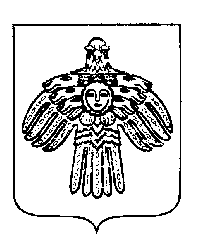 